فرم ثبت نام در دومین  نمایشگاه عکس «ایران من»  نام و نام خانوادگی عکاس :                             نام پدر:                      کد ملی:               شماره تلفن همراه:             شماره تلفن ثابت:                                  آدرس محل سکونت:تعداد عکس‌های ارسالی: (حد اکثر 5 عکس) آدرس  پست الکترونیک:لطفا علاوه بر ارسال فایل اصلی عکس‌ها ، تصاویر آن‌ها را مانند نمونه زیر در این صفحه وارد فرمایید.  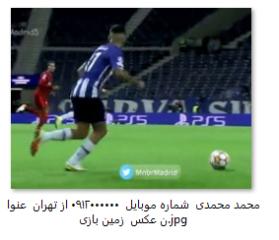 نکات ضروری در خصوص فروش عکس:................................................................................................................................................................................................اینجانب ...................................... شرایط مندرج در فراخوان دومین نمایشگاه و فروشگاه عکس« ایران من» را مطالعه کرده و ضمن اطلاع کامل از مفاد آن، با چاپ عکسهای فوق جهت شرکت در دومین نمایشگاه عکس «ایران من» موافقت خود را اعلام می‌کنم.         با فروش آثار خود به صورت چاپ شده موافق هستم.           با فروش نسخه دیجیتال آثار خود موافق هستم.           نام و نام خانوادگی و امضاء عکاس